ContentsTHE CONSTITUTIONPreamble ....................................................................................................... 1Name and Symbol.......................................................................................... 1Purpose ......................................................................................................... 1Organization .................................................................................................. 2Officers of the Fraternity ................................................................................ 2Governing Bodies .......................................................................................... 2The Grand Conclave ..................................................................................... 3Composition of the Supreme Council .................................................... . 5District and Chapter Officers........................................................................5-6Amendments to Constitution....................................................................... 6-7BYLAWSEntities of the Fraternity ........................................................................... 8-12District and Chapter Bylaws......................................................................... 12Organization and Establishment of Chapters ................................ ...12Eligibility for Membership ............................................................. .12Eligibility for Voting at Grand Conclaves............................................ ...12Revenue And Expenditures .........................................................................12Eligibility For Office and Terms of Office..................................................... 13Duties ..................................................................................................... 15-20Appointed Officers ...................................................................................... 20Staff ....................................................................................................... 20-21Bonds .......................................................................................................... 21Succession and Removal of Officers .......................................................... 21Removal of Appointed Personnel .......................................................... ..22District Officers and their Duties ................................................... ..22-24Other Officers or Personnel .................................................................. .24-25Chapter Officers and their Duties .......................................................... 25-26Organizational Committees ............................................................ 26-28Standing Committees ............................................................................ 28-30Discrimination ………………………………………………………………….30 Amendments to Bylaws ......................................................................... 30-32District Bylaw…………………………………………………………………..30-35CONSTITUTION & BYLAWS 2CONSTITUTIONOF THE OMEGA PSI PHI FRATERNITY, INC.,PREAMBLEWe, the members of the Omega Psi Phi Fraternity, Inc., believing that menof similar ideals of fellowship should bind themselves together in order to form amore perfect union among college men; to promote the principles of manhood,scholarship, perseverance and uplift; to further brotherly love and fraternal spiritwithin the organization; and to protect the sanctity of the home and the chastity ofwoman, do enact and establish this Constitution and accompanying Bylaws forthe governance of its members.ARTICLE INAME AND SYMBOLSection 1 - The name of the organization shall be OMEGA PSI PHIFRATERNITY, INC.Section 2 - The symbol of the Fraternity shall be the Greek letters(OMEGA PSI PHI).ARTICLE IIPURPOSEThe purpose of the Fraternity shall be to bring about a union of college men ofsimilar high ideals of scholarship and manhood in order to:(a) Stimulate the attainment of ideals and ambitions of its members;(b) Disseminate and inculcate those ideals among those with whom itsmembers come in contact;(c) Cooperate with the schools where its Chapters may be located infostering these ideals;(d) Occupy a progressive, helpful and constructive place in civic and politicallife, domestically and internationally;(e) Prepare its members for greater usefulness in causes of humanity,freedom and dignity of the individual; and(f) Aid down-trodden humanity in its effort to achieve higher social,economic and intellectual status.ARTICLE IIIORGANIZATIONCONSTITUTION & BYLAWS 3The members of the Fraternity shall be organized into Chapters, Districts andsuch other subdivisions as may from time to time be established by the GrandConclave.1ARTICLE IVOFFICERS OF THE FRATERNITYThe officers of the Fraternity shall be Grand Basileus, First Vice Grand Basileus,Second Vice Grand Basileus, Grand Keeper of Records and Seal, Grand Keeperof Finance, Grand Counselor and Grand Chaplain.2ARTICLE VGOVERNING BODIESSection 1 - The supreme governing body of the Fraternity shall be the GrandConclave. The Grand Conclave shall adopt and maintain Bylaws and Policiesand take such other actions as are necessary for the welfare of the Fraternity.Section 2 - The Supreme Council shall act in the place of the Grand Conclavewhenever the Grand Conclave is not assembled. Between Grand Conclaves, theSupreme Council shall be responsible to the Grand Conclave for executing itspolicies, decisions and mandates; enacting necessary policies between GrandConclaves; and conducting the day-to- day affairs of the Fraternity.ARTICLE VITHE GRAND CONCLAVESection 1 - The Grand Conclave shall be composed of the Founders, theSupreme Council, delegates from the respective Chapters and past GrandBasilei.Section 2 - The Grand Conclave shall assemble regularly, but not less thanbiennially, at such times and places as may be decided by the Supreme Council.Section 3- Official representation from one-third (1/3) of the financial Chapters inthe Fraternity shall be a requisite to convene the Grand Conclave. One morethan one-third (1/3) of the Chapters present shall constitute a quorum.Section 4 - Other registered members of the Fraternity shall be admitted to thesessions of the Grand Conclave, have voice therein, and serve on committees;however, they shall not be permitted to vote.Section 5 - Voting Eligibility.1See Amendment 1- Proposed amendment to Article III- Organization, 1990 version of document.2 See Amendment 1- Proposed amendment to Article I-Officers of the Fraternity 1990 version of documentCONSTITUTION & BYLAWS 4(a) Members of the Supreme Council shall be entitled to one vote each atthe Grand Conclave, and may not vote or act as a delegate of anyChapter.(b) Past Grand Basilei shall be entitled to one vote each at the GrandConclave, and may not vote or act as a Delegate of any Chapter.(c) Each financial Chapter shall be entitled to send two (2) delegates,each of whom shall be entitled to one (1) vote. When only one (1)delegate is sent, he shall have two (2) votes if the Chapter herepresents is five hundred (500) miles or more from the site of theGrand Conclave. Each financial Chapter shall be entitled to anadditional delegate with one (1) vote each for every ten (10) financialmembers above twenty (20).CONSTITUTION & BYLAWS 5ARTICLE VIICOMPOSITION OF THE SUPREME COUNCILSection 1 - The Supreme Council of the Fraternity shall consist of the following.(a) Grand Basileus(b) First Vice Grand Basileus(c) Second Vice Grand Basileus(d) Grand Keeper of Records and Seal(e) Grand Keeper of Finance(f) Grand Counselor(g) Grand Marshal(h) Grand Chaplain(i) District Representatives(j) Three (3) Undergraduate Representatives(k) Immediate Past Grand BasileusSection 2 - All members of the Supreme Council shall be members in goodstanding with the Fraternity at all levels.ARTICLE VIIIDISTRICT AND CHAPTER OFFICERSSection 1 - The following shall be the officers of the Districts of the Fraternity:(a) District Representative(b) First Vice-District Representative(c) Second Vice-District Representative(d) District Keeper of Records and Seal(e) District Keeper of Finance(f) District Counselor(g) District Director of Public Relations(h) District ChaplainCONSTITUTION & BYLAWS 6(i) District Marshal(j) Immediate Past District RepresentativeSection 2 - The following shall be the officers of the Chapters of the Fraternity:(a) Basileus(b) Vice Basileus(c) Keeper of Records and Seal(d) Keeper of Finance(e) Chapter Reporter(f) Chaplain(g) Keeper of PeaceSection 3 - The Districts and Chapters may elect or appoint such additionalofficers as are necessary for the management and conduct of their respectiveaffairs.ARTICLE IXAMENDMENTS TO CONSTITUTIONThis Constitution may be amended only upon a three-fourths (3/4) vote of theGrand Conclave, subject to veto by one-third (1/3) of the Chapters in goodstanding.Section 1 Proposal of Amendments: Amendments to this Constitution maybe proposed by financial members, by Chapters, by Districts, by the Constitutionand Bylaws Committee, by the Supreme Council, or by the Grand Conclave.Section 2-The Constitution may be amended as follows:Amendments to the Constitution proposed as here in before provided shall besubmitted to the National Office at least 120 days before the Conclave. TheNational Office shall circulate the proposed amendments to all chapters inexistence at the time of such proposal at least 90 days before the GrandConclave. Such proposals shall be acted upon by the Grand Conclave, and shallbe considered adopted by a 2/3 s vote subject to the veto power herein afterprovided.Section 2A - Within thirty (30) days after the adoption of any amendments to theconstitution by the Grand Conclave, the Executive Director shall send copies ofsaid amendments to all financial Chapters for their adoption or rejection.CONSTITUTION & BYLAWS 7Rejection shall be by two-thirds (2/3) vote of the financial members present at theregular Chapter meeting where the amendments are presented.Section 3 - Amendments to the Constitution. Shall be submitted the chapters atthe same time as the minutes of the Grand Conclave at which time, if approvedby two thirds (2/3) the vote of the Grand Conclave, such amendments shall bedeclared adopted.Section 4 Amendments become effective on the first day of the seventh monthfollowing the adjournment of said Grand Conclave subject to the veto power ofthe Chapters as herein-after provided.Section 5 - This constitution and Amendments there to shall be adopted orvetoed section by section and the rejection of any section shall not affect theremaining sections which may be adopted.Section 6 Upon the adoption of this Constitution and any Amendments theretoas set fourth in Article IX the Grand Basileus and/or the Supreme Council shallauthorize the National Executive Director to print said Constitution andAmendments in book form for distribution to the membership.CONSTITUTION & BYLAWS 8BYLAWS OF THE OMEGA PSIPHI FRATERNITY, INC.CHAPTER IARTICLE IENTITIES OF THE FRATERNITYSection 1- The Grand Conclave shall be the supreme governing body ofthe Fraternity.(a)The Grand Conclave shall be composed of the Founders, theSupreme Council, delegates from the respective chapters andpast Grand Basilei.(b)The Grand Conclave shall assemble regularly, but not lessthan biennially, and at such times and places as may bedecided by the Supreme Council.(c) The Grand Conclave shall hear and act upon the reports of theOfficers of the Fraternity,Committees, District Representatives, and special panels orcommissions established by the Fraternity.(d)The Grand Conclave shall pass such actions as it deems fittingand proper for the enhancement, perpetuation and generalwelfare of the Fraternity.(e)The Grand Conclave shall elect the officers of the Fraternityand representatives to the Supreme Council as provided for inthe Constitution and Bylaws. Any member in good standingwith the Fraternity, except those holding International orHonorary membership, is eligible for election to office, providedhe meets any specialized requirements for a particular office asprovided for in the Constitution and Bylaws.(f) The Grand Conclave has the authority to levy Internationaldues, fees and assessments on the members of the Fraternity.(g)The Grand Conclave shall hold a banquet in honor andmemory of the Founders of the Fraternity: Frank Coleman,Oscar J. Cooper, Ernest E. Just and Edgar A. Love.(h)The Grand Conclave shall have sole authority to approvecandidates for Honorary Membership in the Fraternity.Section 2 - The Oracle shall be the official publication of the Fraternity.Section 3 - The Supreme Council shall be the managing directors for thegeneral operation of the Fraternity consistent with the provisions of theConstitution and Bylaws.(a) The Supreme Council shall consist of the officers andrepresentatives elected by the Grand Conclave which are theCONSTITUTION & BYLAWS 9Grand Basileus, First Vice Grand Basileus, Second Vice GrandBasileus, Grand Keeper of Records and Seal, Grand Keeper ofFinance, Grand Counselor and three (3) Undergraduate-Representatives; the Grand Chaplain; the Grand Marshal; theImmediate Past Grand Basileus and the duly elected DistrictRepresentatives.(b) The Supreme Council shall meet at regularly scheduledintervals and take such action as is appropriate to carry out thedirections and decisions of the Grand Conclave and conduct thebusiness of the Fraternity.(c) The Supreme Council shall have the authority to employ anExecutive Director and staff, as provided for in the approvedbudget of the Fraternity, to perform the administrative supportand general operational tasks of the Fraternity.(d) The Supreme Council shall give advice and consent on theappointment of the Editor of the Oracle by the Grand Basileus.Additionally, the Grand Basileus,with the advice and consent of the Supreme Council, may appointan Editorial Board to the Oracle as he deems appropriate.(e) The Supreme Council shall investigate petitions for newChapters and Districts and: (1) take action to approve or rejectpetitions for new Chapters; (2) determine the name andjurisdiction of each new Chapter it approves for establishment;(3) refer, with a recommendation to approve or reject, to theGrand Conclave all petitions for new Districts within theFraternity; and (4) recommend the jurisdiction for any newDistrict that is referred to the Grand Conclave for approval.(f) The Supreme Council shall act upon matters referred to it by theDistrict Representatives, District Meetings, Grand Officers,Undergraduate Representatives to the Supreme Council, andChapters which petition for redress from the actions of a DistrictRepresentative. Such referrals shall be to resolve questions ofpolicy interpretation, jurisdiction of entities, applicability ofConstitution and Bylaws provisions and proposed expulsion of amember or revocation of a Chapter charter.(g) The Supreme Council is authorized to approve or reject allpurchases of real property to be acquired in the name of theFraternity, consistent with the approved budget and directives of theGrand Conclave.(h) The Supreme Council is authorized to sell real property held in thename of the Fraternity, consistent with the directives of the GrandConclave.(i) The Supreme Council shall direct the publication of the Oracle andsuch other publications and manuals as are deemed appropriate forthe welfare of the Fraternity.CONSTITUTION & BYLAWS 10(j) The Supreme Council shall take such actions as are appropriate forthe efficient operation of the Fraternity as long as such actions arenot inconsistent with, nor prohibited by the approved actions of theGrand Conclave or the Constitution and Bylaws.(k) The Supreme Council shall make timely distribution of policies ofthe Fraternity as approved by the Grand Conclave, as well asprogram directives and operational guidelines established by theSupreme Council, in a Policies and Procedures Manual for use bythe Districts and Chapters in regulating and conducting thebusiness of the Fraternity.Section 4 - The Districts of the Fraternity shall be the governing bodies forthe Chapters that exist in their respective jurisdictions as determined by theGrand Conclave.(a) A District shall meet annually to conduct the business of the Districtand elect officers as provided for in the Fraternity's Constitution andBylaws as well as those created by the respective District Bylaws. Anymember in good standing, except an Honorary Member, of any activeChapter in the District shall be eligible for election to the offices ofthe District, provided he meets any specialized requirements forspecified positions as outlined in the Fraternity Constitution andBylaws and the District Bylaws.(b) A District shall monitor and report the condition and activity of allChapters in its jurisdiction.(c) A District shall take such action as is appropriate to carry out,through the Chapters, the policies, procedures and programdirectives of the Fraternity.(d) A District shall take such action, upon the recommendation of theDistrict Keeper of Finance, to invest or liquidate funds of a District.(e) A District, through its District Representative, shall manage theIntake of new members into the Fraternity in accordance with thepolicies and directives of the Fraternity.Section 5 - The Chapters of the Fraternity shall be the governing body forthe local assemblies of the members of the Fraternity. Chapters may onlyexist at either an approved degree granting college/university or in adefined geographical area determined by the Supreme Council.(a) Undergraduate Chapters shall be located at accreditedinstitutions of higher learning and shall be composed of membersenrolled in those institutions pursuing baccalaureate degrees.(b) Graduate Chapters shall be composed principally of membersnot pursuing courses in institutions of higher learning and mayinclude college members, as well as those members initiated asundergraduates but who lack a baccalaureate degree and who arenot pursuing such a degree at an accredited college or university.CONSTITUTION & BYLAWS 11(c) All Chapters and all members shall be organized into Districtsfor the purpose of administration. Said Districts shall bedetermined by the Grand Conclave and shall be the intermediarygoverning body between the Supreme Council and Chapters.(d) A Chapter shall meet at regularly determined intervals toconduct the business of the Chapter in carrying out the programsand directives of the Fraternity.(e) A Chapter shall elect officers annually as provided for in theConstitution and Bylaws of the Fraternity and the Chapter Bylaws.Any member in good standing of the Chapter, except an HonoraryMember, is eligible for election to office, provided he meets anyspecialized requirements for specific positions as called for in theFraternity's Constitution and Bylaws and the Chapter Bylaws.(f) A Chapter shall monitor and report on the welfare of the Chapter tothe District.(g) A Chapter shall manage all funds collected by it in a mannerthat prevents waste, fraud and abuse of resources.(h) A Chapter shall recommend to the District those individuals intheir respective jurisdictions, identified by the Chapter, as beingwell qualified for membership in the Fraternity.(i) A Chapter shall receive as a member any Brother who chooses toaffiliate with it and who is entitled to affiliate based on hiseligibility.(j) A Chapter with fewer than five (5) members in good standing at alllevels of the Fraternity shall be inactive. A District Representativemay temporarily waive this provision pending action by theSupreme Council.Section 6 - The Brothers are the duly authorized membership of theFraternity for whom the Fraternity and its organizational entities exist tosupport and nurture in friendship and brotherly love.(a) A Brother may only be a member of an active UndergraduateChapter at a college/university if he is pursuing a baccalaureatedegree at that college/university.(b) A Brother may be a member of an active Graduate Chapter if heis no longer pursuing a baccalaureate degree at acollege/university; is attending a college/university that does nothave a Chapter; has completed a baccalaureate degree; or ispursuing a graduate or professional degree.(c) An Honorary Member shall be approved for membership andinducted by the Grand Conclave. He shall be entitled to affiliatewith any Chapter with which he is eligible to affiliate, but shall beineligible for elected or appointed office in the Fraternity.CONSTITUTION & BYLAWS 12(d) A Brother shall be an International member if he has paidappropriate dues and assessments and has chosen not to affiliatewith any Chapter or District.(e) A Brother may affiliate with any Chapter for which his statusqualifies him.(f) A Brother shall not be limited in his membership rights andprivileges without being afforded due process with respect toallegations made against him.(g) Brother shall be in good standing in the Fraternity by payingInternational, District, and Chapter dues and assessments for thegiven fiscal year; provided, however, duplicate International andDistrict dues and assessments shall not be imposed by virtue ofmultiple Chapter affiliation.ARTICLE IIDISTRICT AND CHAPTER BYLAWSThe Districts and Chapters shall have the right to adopt Bylaws for theregulation of their affairs so long as such Bylaws are not inconsistent with, norprohibited by, the Constitution and Bylaws of the Fraternity.ARTICLE IIIORGANIZATION AND ESTABLISHMENT OF CHAPTERSSection 1 - At least eight (8) members of the Fraternity shall be required toorganize and establish a Chapter.Section 2 - If a Chapter already exists in a geographic location, no chartershall be issued for a subsequent Chapter in the same geographic location,except on the petition of at least twenty-five (25) members in good standingwho would be members of the proposed Chapter.ARTICLE IVELIGIBILITY FOR MEMBERSHIPEligibility for membership in the Omega Psi Phi Fraternity, Inc. shall be restrictedto men who meet the following criteria.(a) Initiation into the Fraternity through an Undergraduate Chapterrequires at a minimum that the candidate have:(1) completed one and one-half (1/2) or more years of college;(2) a grade point average of not less than 1.5 on a 3.0 scale, 2.5 on a4.0 scale, or 3.5 on 5.0 scale;(3) certifiable status as a registered full-time student working toward abaccalaureate degree; andCONSTITUTION & BYLAWS 13(4) completed such other qualifications as may be imposed by therespective degree granting college/university at which the Chapter islocated.(b) Initiation into the Fraternity through a Graduate Chapter requires ata minimum that the candidate have at least a baccalaureate degreefrom an accredited college/university recognized by the Fraternity.(c) Induction as an Honorary Member requires that the candidate shallhave:(1) exhibited extraordinary accomplishments in his personal and/orprofessional life;(2) been recommended for membership by the majority vote of theSupreme Council; and(3) been approved for membership by the Grand Conclave.(d) The Grand Basileus and/or Supreme Council shall have noauthority to create or sanction any other form of membership.ARTICLE VELIGIBILITY FOR VOTING AT GRAND CONCLAVESBrothers shall be entitled to vote at the Grand Conclave as prescribedbelow:(a) Each member of the Supreme Council shall be entitled to one (I)vote; however, no member of the Supreme Council shall bepermitted to vote as a delegate of a Chapter.(b) Each Chapter, in good standing with the Fraternity, shall beentitled to:(1) two (2) votes; if the Grand Conclave is more than 500 milesfrom the location of the Chapter, then one (1) delegate maycast the two (2) votes of the Chapter; and(2) one (1) additional vote for each ten (10) members in goodstanding above the base limit of twenty (20) members. Eachadditional vote shall be cast by registered delegates from theChapter not serving as the delegates mentioned in item (b)(1)above. These delegates may vote only as a delegate of one(1) Chapter.(c) Past Grand Basilei shall be entitled to one vote each at the GrandConclave, and may not vote or act as a delegate of any Chapter.ARTICLE VIREVENUE AND EXPENDITURESSection 1 - The Fraternity shall operate on a fiscal year beginningNovember I and ending October 31.CONSTITUTION & BYLAWS 14Section 2 -All Districts and Chapters shall operate on the same fiscal yearas the Fraternity.CONSTITUTION & BYLAWS 15CHAPTER IIARTICLE IELIGIBILITY FOR OFFICE AND TERMS OF OFFICESection 1 - The offices of Grand Basileus, First Vice Grand Basileus, SecondVice Grand Basileus, Grand Keeper of Records and Seal, Grand Keeper ofFinance, Grand Counselor and three (3) Undergraduate Representatives to theSupreme Council shall be elected at each Grand Conclave, and may notsucceed themselves in their respective office after service of two (2) successivefull terms.Section 2 - The office of the Grand Chaplain shall be appointed by the GrandBasileus, with the advice and consent of the Supreme Council, before theconclusion of each Grand Conclave or as soon thereafter as practicable.Section 3 - The District Representatives shall be elected for a term of one yearat their respective annual District Meetings. If no such meeting and election areheld as required, the Grand Basileus may appoint a District Representative toserve part or all of the unexpired term.Section 4 - The Grand Marshal shall be elected by the Chapter or Chaptersentertaining the Grand Conclave from among its, or their membership, providedthat if said election is not prior to adjournment of the preceding GrandConclave, the Grand Marshal may be appointed by the Grand Basileus andsubject to the approval of the Supreme Council.ARTICLE HDUTIESSection 1 - Grand Basileus. The Grand Basileus shall be the Chief Executiveof the Fraternity, Presiding Officer of the Grand Conclave and Chairman of theSupreme Council. It shall be the duty of the Grand Basileus:(a) To order the disbursement of the funds of the Fraternity asdirected by the Grand Conclave and to sign checks whenevernecessary;(b) To require periodic written reports from each of the electedGrand Officers and the Grand Marshal, giving an account of theirrespective works for the preceding quarter and his plans and/orprogram for the ensuing quarter. A digest of these reports, withsuch comments as the Grand Basileus deems expedient, shall beforwarded to each Grand Officer;(c) To enforce the Fraternity's non-hazing policy;(d) To provide information to the Districts through the DistrictRepresentatives;(e) To require from each District Representative, at least semiannually,a report of his work which shall include statements ofthe activities of each Chapter in his District;CONSTITUTION & BYLAWS 16(f) To request such additional reports and information from theGrand Officers and District Representatives as he deemsnecessary to function effectively;(g) To set and implement administrative procedures for theefficient operation of the Fraternity;(h) To provide annual reports and information regarding the state ofthe Fraternity for dissemination to the Brothers;(i) To call, by and with the consent of two-thirds (2/3) of the activeChapters of the Fraternity, an extraordinary session of the GrandConclave, when the urgency of circumstances demands suchaction. Should the circumstances warrant, and the GrandBasileus does not issue the call, the Grand Conclave may becalled into extraordinary session by three-fourths (3/4) of the activeChapters of the Fraternity;(j) To render a full report of his administration and make suchrecommendations on the opening day of the Grand Conclave ashe shall deem necessary for the good of the Fraternity. Theserecommendations shall be disposed of by the Grand Conclavebefore the election of officers for the succeeding term;(k) To recommend appointments for the Office of Grand Chaplain tothe Supreme Council;(1) To appoint a Grand Keeper of Peace at the opening of each GrandConclave, whose term of office shall expire at the close of the GrandConclave at which he was appointed;(m) To appoint other such officers as provided for in the Constitution andBylaws; and(n) To name Committees and appoint the Chairmen, Vice Chairmen andmembers of the committees.Section 2 - First Vice Grand Basileus. The First Vice Grand Basileus shall bethe second in order of leadership of the Fraternity and shall:(a) Perform such duties as are assigned to him by the GrandBasileus and the Supreme Council;(b) Exercise coordinating supervision over the activities of allstanding committees, see that these committees are functioning, andprovide the Grand Basileus and/or the Supreme Council with a periodicreport of the progress and work being performed by the severalcommittees; and(c)Convene during each Grand Conclave at least one joint meeting of allcommittee chairmen for the purposes of coordination and clarification ofthe activities whicheach committee is pursuing.CONSTITUTION & BYLAWS 17Section 3 - Second Vice Grand Basileus. The Second Vice Grand Basileus,who must be an undergraduate at the time of his election, shall be the third inorder of leadership of the Fraternity and shall:(a) Have general supervision over the Undergraduate Chaptersand help direct their activities;(b) Perform such other duties as are assigned to him by theGrand Basileus or the Supreme Council;(c)Monitor and report the state of undergraduate members on a regularbasis and provide such recommendations as are appropriate forcorrective actions and enhancement activities of the undergraduatemembers;(d) Chair the Undergraduate Council, composed of the Undergraduatemembersof the Supreme Council and each Second Vice DistrictRepresentative; and(e) Serve as an ex-officio member of all standing committees toprovide advice and counsel regarding undergraduate issues andconcerns.Section 4 - Grand Keeper of Records and Seal. It shall be the duty of theGrand Keeper of Records and Seal:(a) To have general supervision of the administrative offices of theFraternity;(b) To keep strict record of the proceedings of the Grand Conclave and tosend a report of same to each Grand Officer and to all the Chapterswithin ninety(90) days after the close of the Grand Conclave and to file a copy of thereport with the official records of the Fraternity;(c)To give a report during the first Plenary Session of the Grand Conclavewhich expressly states all matters referred by the preceding GrandConclave to the Supreme Council, or to any Standing or SpecialCommittee;(d) To keep an accurate history of the Fraternity covering the period of histerm of office and, upon leaving office, to file the document with thepermanent records of the Fraternity;(e) To send the family of a deceased member an appropriateletter of condolence in the name of the Fraternity immediately uponreceipt of notice of the death of the member;(f) To publish in the next issue of the Oracle an appropriate testimonial toa deceased member after notice the death of the member;(g) To cause the creation of and maintain such system of recordsand documentation as might be required to ensure the efficientoperation of the Fraternity;(h) To perform other secretarial duties of the Supreme Council at thedirection of the Grand Basileus;CONSTITUTION & BYLAWS 18(i) To keep strict record of the proceedings of the Supreme Councilmeetings and to send a report of same to each Grand Officer withinninety (90) days after the close of the Supreme Council meeting and tofile a copy of the report with the official records of the Fraternity;(j) To act as an ex-officio member of the Reclamation and RetentionCommittee and perform related duties in connection therewith;(k) To have custody of all paraphernalia and property of theFraternity and render an annual statement to the Fraternityconcerning same; and(1) To sign orders from the Grand Basileus to the GrandKeeper of Finance for the disbursement of funds of theFraternity, to keep a record of the expenditures authorized by theFraternity and to act as an alternate signatory when necessary.Section 5 - Grand Keeper of Finance. The Grand Keeper of Financeshall be the Chief Financial Officer of the Fraternity. It shall be the duty ofthe Grand Keeper of Finance:(a) To receive and account for all funds of the Fraternity;(b) To provide regular accurate reports of the financial status of theFraternity to the Brothers;(c) To ensure that surety bonds are secured covering all necessaryGrand Officers and staff; and(d) To disburse the funds of the Fraternity on order from the GrandBasileus countersigned by the Grand Keeper of Records andSeal.Section 6- Grand Counselor. The Grand Counselor shall be an attorneyduly licensed to practice law. He shall be provided with a reasonablebudget and allowed compensation for extraordinary service rendered,when recommended by the Supreme Council. He shall perform thefollowing duties:(a) Give counsel and advice to the Supreme Council and the GrandConclave on all legal matters;(b) Review for legal sufficiency all contracts, bonds, employmentagreements or other such instruments which bind or createfinancial commitments for the Fraternity;(c) Upon a showing of expediency and with the approval of theSupreme Council, appoint an assistant, preferably an OmegaMan, to handle a particular case or assignment; and(d) Represent the Fraternity in all matters pertaining to loans and financingof Chapter houses by the Fraternity.Section 7- Undergraduate Representatives. The UndergraduateRepresentatives, who must be undergraduates at the time of their election, shallreport to the Second Vice Grand Basileus.CONSTITUTION & BYLAWS 19(a) The Undergraduate Representatives shall assist the Second ViceGrand Basileus with the general supervision of the UndergraduateChapters and shall help direct their activities. They shall also performsuch other duties as are assigned to them by the Grand Basileus andthe Supreme Council.(b) Each Undergraduate Representative shall be responsible formaintaining contact and keeping up to date with the activities of one-third(1/3) of the undergraduate population (divided by Districts) of theFraternity. The final decision of the division of the Districts shall be madeby the Second Vice Grand Basileus.(c)At least semi-annually, each Undergraduate Representative shall reportto the Grand Basileus, the Second Vice Grand Basileus and theSupreme Council regarding the progress of their assigned Districts andthe undergraduate Brothers therein.CONSTITUTION & BYLAWS 20ARTICLE IIIAPPOINTED OFFICERSSection 1 - Grand Chaplain. The Grand Chaplain shall be the spiritual advisorof the Fraternity and shall:(a) Provide inspirational advice and guidance to the Supreme Counciland the Grand Conclave;(b) Provide direction and cause the annual commemoration of the passingof Brothers; and(c)Provide guidance and assistance to Districts and Chapters asnecessary.Section 2 - Grand Marshal. It shall be the duty of the Grand Marshal to:(a)Make all local arrangements for hosting a Grand Conclave, inconjunction with the Grand Basileus, Executive Director andthe Grand Counselor, subject to the approval of the SupremeCouncil; and(b) Submit a final written report to the Supreme Council at thenext regularly scheduled meeting following the close of theGrand Conclave. That report shall be comprehensive andshall be a complement to the Executive Director's report.Section 3 - Grand Keeper of Peace. It shall be the duty of the GrandKeeper of Peace to maintain order in all meetings of the Grand Conclave.His term of office shall expire at the close of the Grand Conclave at whichhe was appointed.ARTICLE IVSTAFFSection 1 - Executive Director. The Executive Director shall:(a) Make a report to the Grand Conclave on the operation of hisoffice. Said report shall include the number of employees, thecapacity in which they are employedand the total cost of operating his office;(b) Make a report to the Grand Conclave of the total number ofChapters, and the total number of Brothers in good standing;(c) Place a copy of the report that he is required to make to theGrand Conclave in the official kit of each delegate to the GrandConclave:(d) Submit a written report detailing all pertinent aspects of theGrand Conclave, supplementing the report of the Grand Marshal,to all Chapters and the Supreme Council no later than the firstregular meeting of the Supreme Council following theadjournment of said Conclave; andCONSTITUTION & BYLAWS 21(e) Perform such duties as may be assigned to him by the GrandBasileus and the Supreme Council.Section 2 -Assistant Executive Director. The Assistant Executive Directorshall perform such duties as are assigned to him by the Executive Director andthe Supreme Council. His salary shall be budgeted by the Grand Conclave andset by the Supreme Council.Section 3 - Editor of the Oracle. It shall be the duty of the Editor of the Oracleto:(a) Edit, publish and distribute the Oracle at least quarterly each yearto members in good standing, and to other persons and institutionsapproved by the Supreme Council;(b) Employ such staff members as are necessary to conduct hisoffice, within the limits of his budget;(c)Include a list of all Chapters, together with the Basileus and Keeper ofRecords and Seal and the mailing address, in each issue of theOracle; and(d) Work cooperatively with the Editorial Board in ensuring that theOracle is a quality publication.ARTICLE VBONDSSurety bonds shall be purchased for appropriate Grand Officers and staff.ARTICLE VISUCCESSION AND REMOVAL OF OFFICERSSection 1-In the event of death or disability, the succession to the GrandBasileus shall be: First Vice Grand Basileus, Second Vice Grand Basileus,Grand Keeper of Records and Seal, Grand Keeper of Finance and GrandCounselor. The remaining members of the Supreme Council shall meet to electa chief executive officer until the next Grand Conclave, if none of the above isavailable to serve.Section 2 - In the case of the disability of other officers to properly perform theirrespective duties, the Grand Basileus, by and with the consent of the SupremeCouncil, or the Basileus of a Chapter, as the case may be, shall appoint asuccessor.Section 3 - Grand Officers may be removed from office for cause.CONSTITUTION & BYLAWS 22ARTICLE VIIREMOVAL OF APPOINTED PERSONNELIn the event that any member of a commission or authority, or any personappointed by the Grand Basileus to perform services for the Fraternity shallbecome incapacitated, or should resign before expiration of his term ofoffice, or if he fails to perform his duties in a manner satisfactory to theFraternity, the Grand Basileus, by and with the consent of the SupremeCouncil, shall appoint a successor for such disabled or resigning member forthe unexpired term of said member. In the case of disability, the SupremeCouncil shall determine when the disability begins and ends.CHAPTER IIIDISTRICTSARTICLE I DISTRICT OFFICERS AND THEIR DUTIESSection 1 - District Representatives. It shall be the duty of each of the DistrictRepresentatives:(a) To order disbursement of funds as directed by the District;(b) To supervise the various Chapters of the Fraternity within hisjurisdiction;(c) To approve candidates for initiation;(d) To supervise in person or by proxy all initiations within his District andpromptly report all actions with reference to initiations to the GrandKeeper of Records and Seal;(e) To require from each Chapter a quarterly report of its operation whichshall contain?(1) a concise statement of the constructive work being done by theChapter in the school life, or in the case of a Graduate Chapter, inthe civic life of the community;(2) a program of the future plans of the Chapter and suggestions forthe constructive development of the Fraternity; and(3) a brief statement of the personal achievements of the individualmembers of the Chapter. He shall report same to the GrandBasileus;(f) To call an annual meeting of all Chapters in his District;(g) To ensure that each Chapter is regularly visited by him or his designeeand that the books and activities of the Chapter are examined andevaluated; and(h) To suspend any Chapter located in his District or to declare anyinitiation held in his District void. He must report any such action to theGrand Basileus and Grand Keeper of Records and Seal for theapproval of the former and the information of the latter.CONSTITUTION & BYLAWS 23Section 2 - First Vice District Representative. The First Vice DistrictRepresentative shall be the second in order of leadership of the District andshall:(a) Perform such duties as may be assigned to him by the DistrictRepresentative;(b) Supervise the work and activities of all standing committees andprovide the District Representative with a periodic report of theprogress and work being performed by the several committees;and(c) Cause the committees to develop and issue goals and objectivesfor each year as a guide to the Chapter for their local operations.Section 3 - Second Vice District Representative. The Second ViceDistrict Representative, who must be an undergraduate at the time of hiselection, shall be the third in order of leadership of the District and shall:(a) Have general supervision over the undergraduate Chapters in theDistrict;(b) Perform other such duties as are assigned to him by the DistrictRepresentative;(c) Monitor and report the state of undergraduate members of theDistrict on a regular basis and such recommendations as areappropriate for corrective actions or enhancement activities of theundergraduate Brothers; and(d) Serve as an ex-officio member of all standing committees of theDistrict to provide advice and counsel regarding undergraduateissues and concerns.Section 4 - District Keeper of Records and Seal. The District Keeper ofRecords and Seal is the administrative officer of the District and shall:(a) Keep strict records of the proceedings of the District meeting andsend a copy to each District Officer and to all Chapters of theDistrict and archive a file copy;(b) To cause the creation of and maintain such systems of records anddocumentation as might be required for efficient operation of theDistrict;CONSTITUTION & BYLAWS 24(c) To review and countersign all requests for disbursement of funds of theDistrict and refer them to the District Representative for dispensation; and(d) To ensure that all required training developed and implemented by theFraternity is conducted in the District.Section 5 - District Keeper of Finance. The District Keeper of Finance shall bethe financial officer of the District and shall:(a) Receive and account for all funds of the District;(b) Take control of and maintain all financial record and instruments ofthe District;(c) Disburse the funds of the District on order from the DistrictRepresentative, countersigned by the District Keeper of Recordsand Seal; and(d) Provide regular, accurate reports of the financial status of theDistrict.Section 6 - District Chaplain. The District Chaplain shall be the spiritual advisorof the District and shall:(a) Provide inspirational advice and guidance to the District; and(b) Provide assistance to Chapters for annual commemoration of the passingof Brothers in the District.Section 7 -District Counselor - The District Counselor shall be an attorneyduly licensed to practice law within the boundaries of his District and shallperform the following duties:(a) Give counsel and advice to the District on all legal matters; and(b) Assure that the District is represented in appropriate legal matters andwork closely with the Grand Counselor.Section 8 - District Director of Public Relations. It shall be the duty of theDistrict Director of Public Relations to:(a) Periodically edit and publish pertinent information about the District;(b) Submit articles from his District to the Editor of the Oracle for publication.Section 9 - District Marshal It shall be the duty of the District Marshal to:(a) Make all local arrangements for holding a District meeting in conjunctionwith the District Representative; and(b) Submit a final written report to the District following the close of themeeting.ARTICLE IICONSTITUTION & BYLAWS 25OTHER OFFICERS OR PERSONNELSection 1- District Keeper of Peace. Each District shall elect or appoint aDistrict Keeper of Peace. It shall be the duty of the District Keeper of Peace tomaintain order in all meetings of the District.Section 2 - Other. The Districts may elect or appoint such other officers orpersonnel as are necessary for the management and conduct of theirrespective affairs.CHAPTER IVCHAPTERSARTICLE ICHAPTER OFFICERS AND THEIR DUTIESSection 1 - Basileus. The Basileus shall be the Chief Executive of the Chapterand shall preside at all meetings. It shall be the duty of the Basileus:(a) To order disbursements of funds as the Chapter may provide;(b) To submit quarterly, through the Keeper of Records and Seal to theDistrict Representative, a report of the Chapter; and(c) To enforce the Fraternity's non-hazing policy.Section 2 - Vice Basileus. The Vice Basileus shall be the assistant to theBasileus. He shall preside over meetings of the Chapter in absence of theBasileus. He shall exercise coordinating supervision over the activities of allstanding committees, shall see that these committees are functioning, andperform such other duties as provided by the Chapter Bylaws.Section 3 - Keeper of Records and Seal. It shall be the duty of the Keeper ofRecords and Seal:(a) To keep a strict record of the official proceedings of the Chapter andthe Chapter Charter;(b) To carry on the correspondence of the Chapter;(c) To receive all funds of the Chapter, keep a record of same anddeliver said funds to the Keeper of Finance immediately on theircollection;(d) To sign and record all written orders from the Basileus fordisbursement of Chapter funds and to forward the same to theKeeper of Finance;(e) To use a standard form to collect the personal history of eachmember of his Chapter and furnish the Grand Keeper of Records andSeal and the District Keeper of Records and Seal with a duplicatecopy of such history, with additions and changes;CONSTITUTION & BYLAWS 26(f) To furnish the Grand Keeper of Records and Seal and the DistrictKeeper of Records and Seal such data concerning the Chapter asthe Grand Keeper of Records and Seal might consider necessary tokeep the history of the Fraternity complete;(g) Upon the death of any member of the Fraternity, it shall be the dutyof the Keeper of Records and Seal of his Chapter to officially informthe Grand Keeper of Records and Seal and the District Keeper ofRecords and Seal of such death and to forward to him a biography ofthe deceased member;(h) To carry on such publicity as the Chapter might direct, provided thatsuch publicity shall be local in its nature; and(i) To countersign all membership cards.Section 4 - Keeper of Finance. It shall be the duty of the Keeper of Finance:(a) To receive from the Keeper of Records and Seal and account for allfunds payable to the Chapter;(b) To disburse funds of the Chapter only upon written order of theBasileus, countersigned by the Keeper of Records and Seal; and(c)To keep a business-like record of all funds received and disbursed,and to submit such record together with all original orders for andreceipts for disbursements at such time as the Chapter may direct.Section 5 - Chaplain. It shall be the duty of the Chaplain to be the spiritualadvisor and to conduct the religious services of the Chapter.Section 6 - Keeper of Peace. It shall be the duty of the Keeper of Peace tomaintain order in all meetings of the Chapter.Section 7 - Chapter Reporter. The duties of the Chapter Reporter shall be:(a) To submit all articles from his Chapter to the Editor of the Oracle andthe District Director of Public Relations for publication;(b) To submit to editors of local newspapers all Chapter news forpublication; and(c) To carry on such publicity as the Chapter might direct, provided thatsuch publicity shall be local in its nature.Section 8 - Other. The Chapters may elect or appoint such other officers orpersonnel as are necessary for the management and conduct of their respectiveaffairs.CHAPTER VORGANIZATION COMMITTEESARTICLE IUNDERGRADUATE COUNCILCONSTITUTION & BYLAWS 27Section 1 - The Undergraduate Council shall consist of the Second Vice GrandBasileus, the three (3) Undergraduate Representatives to the Supreme Council,all Second Vice District Representatives and all registered UndergraduateBrothers at the Grand Conclave.Section 2 - The Second Vice Grand Basileus shall preside over all sessions ofthe Undergraduate Council, and if he is unavailable, he shall designate amember of the Undergraduate Council to preside in his absence.Section 3 - It shall be the duty of the Undergraduate Council to evaluate theprograms and activities of Undergraduate Chapters, develop uniformprocedures for the conduct of Undergraduate activities and disseminate thisinformation to all Undergraduate Chapters. The Council shall work through andwith the respective District Representatives to ensure the implementation ofsaid procedures. The Council shall perform such other duties as assigned bythe Supreme Council.ARTICLE HTHE HOUSING AUTHORITYSection 1-Personnel: The housing Authority shall consul of five (5) membersand two (2) ex-officio members, the same being the Grand Basileus and theGrand Counselor. The Housing Authority shall be appointed by the GrandBasileus with approval of the Supreme Council.(a) At least one attorney, one real estate broker and one otherBrother trained and experienced in matters of finance shall bemembers of the Housing Authority.(b) The Supreme Council shall appoint to the Housing Authority aBrother selected from a list submitted by the Undergraduate Councilto the Grand Basileus. For the purpose of this section, no more thanone (1) seat shall be filled from the nominees submitted by theUndergraduate Council.(c) The Grand Basileus shall appoint the Chairman of the HousingAuthority from the membership of the Authority, with said appointmentbeing effective upon approval by the Supreme Council.Section 2 - Authority: The Housing Authority is to handle all matters pertainingto Fraternity housing. It is empowered:(a) To control and supervise the purchase of Chapter Houses in thename of the Fraternity;(b) To recommend to the Supreme Council the making of loans todesignated Chapters for the purpose of purchasing Chapter houses inthe name of local corporations that said Chapters have formed;(c) To acquire, by lease or rent, property for housing facilities or placesfor meetings for Undergraduate Chapters;(d) To solicit housing projects and proposals; to explore, initiate andexecute same; andCONSTITUTION & BYLAWS 28(e) To establish criteria, which upon publication, will efficiently andeffectively implement its efforts.Section 3 - The necessary expenses of the Housing Authority shall be deductedfrom the Housing Authority Fund upon approval of the Supreme Council.ARTICLE IIITHE SCHOLARSHIP COMMISSIONSection 1 - Personnel: The Scholarship Commission shall consist of seven (7)members and two (2) ex-officio members, the same being the Grand Basileusand the Second Vice Grand Basileus. Said Commission shall be appointed bythe Grand Basileus with approval of the Supreme Council.Section 2 - Authority: The Scholarship Commission shall handle all matterspertaining to Fraternity scholarship awards to its members. It is empowered:(a) To prepare detailed regulations, policies and announcements for theplacing of awards which, prior to publication and activation, shall bemade available to the Supreme Council for review;(b) To coordinate and supervise the presentation of scholarships in thename of Omega Psi Phi Fraternity, Inc.;(c) To transmit the names of candidates selected for fellowships andscholarships to the Supreme Council with the recommendation thatthey be the recipients of designated awards; and(d) To make available to all Chapters, information on scholarship aid,eligibility criteria, selection and deadlines to various institutions ofhigher learning.ARTICLE IVSTANDING COMMITTEESSection 1 -Authorization: The Fraternity and each of the several Districts shallestablish and maintain the following standing committees: Community andCivic Affairs; History and Archives; Membership; Public Relations; Rules;Social Action and Ways and Means. When deemed necessary, subcommitteesshall be established. Each retiring committee chairman is charged with the dutyto turn over immediately all committee documents to his successor.Section 2 - Regulations: The International Committees and Chairmen thereofshall be appointed by the Grand Basileus with the consent of the SupremeCouncil.(a) The District Representative shall appoint the District Committees andChairmen with the approval and consent of the District Council.CONSTITUTION & BYLAWS 29(b) Standing Committees shall be composed of not less than five (5)members, one of whom shall be an undergraduate.Section 3 - Duties of Standing Committees: The duties of the StandingCommittees are as follows:(a) COMMUNITY AND CIVIC AFFAIRS - The Community and CivicAffairs Committee shall elect an Omega Man of the Year and aCitizen of the Year, prepare a high school achievement activity, andset up a National Achievement Week Program in which all Chaptersshould participate during a specifically designated period. Suggestedguidelines shall be provided by this Committee for local Chapters.Also, it shall select the Undergraduate and Graduate Chapters of theYear to be recognized at the Grand Conclave.The Committee shall organize and develop the Talent HuntDemonstration at the District and Chapter level for finalexecution and presentation at the Grand Conclave.(b) HISTORY AND ARCHIVES - The History and ArchivesCommittee shall call upon, inquire of, offer assistance to, andencourage Brothers and their survivors to donate to theFraternity, for preservation and display, such artifacts andmemorabilia as they, in their generosity, may wish the Fraternityto have and keep. The Committee shall convey, at everypossible opportunity, the love, thanks and respect of the GrandBasileus, the Supreme Council, and Brothers to these loyaldistinguished Brothers and their families whenever contacted.Where feasible, artifacts and memorabilia, when collected, shallbe carefully preserved, and, if necessary, restored and theyshall be displayed as the Committee so directs.The Committee shall research and make known the identity, life,practices, accomplishments and worldly contributions of personsof African descent. They shall recommend such action as to giveproper recognition to such individuals.(c) MEMBERSHIP - The Membership Committee shall beresponsible for drafting, monitoring and providing suchrecommendations as are appropriate to insure that the processand guidelines for the entrance of new members into theFraternity are efficient, effective and adhered to by all membersand Chapters.The Committee shall develop and implement an effectiveprogram to reclaim and retain members of the Fraternity. AllDistrict Reclamation and Retention Chairmen shall be membersof this committee.CONSTITUTION & BYLAWS 30(d) PUBLIC RELATIONS - It shall be the duty of the PublicRelations Committee to publicize the activities of the Fraternity,internationally and locally, in allfields of human endeavors.(e) RULES - The Rules Committee shall submit recommendationsto the Grand Conclave for consideration. During the interim ofGrand Conclaves, the Committee shall keep the records up todate on these recommendations based as mandates, and shalladvise the Grand Basileus and the Supreme Council of theirstatus.It shall receive from the Executive Director, review andrecommend to the Grand Conclave, all proposed amendments tothe Constitution and Bylaws of the Fraternity that are submittedin accordance with the Constitution and Bylaws and that itdetermines are in the best interest of the Fraternity.In addition, the Committee shall, in consultation with theExecutive Director and/or such staff as the Director may assign,identify and upon such determination, certify members of theFraternity who are eligible for voting at the Grand Conclaves.(f)SOCIAL ACTION - The Social Action Committee, beforeentering upon its duties, shall prepare and submit to theSupreme Council for approval a program embracing socialissues, including those of International scope, and the mannerproposed in dealing with said issues. The Supreme Council, inacting upon said program, shall set forth the Policy of theFraternity with respect to said international issues for the guidanceof the Committee, and a proper budget shall be providedfor the operation of the program.(g) WAYS AND MEANS - In consultation with the Grand Keeper ofFinance, the Ways and Means Committee shall be responsiblefor constructing the proposed budgets for the Fraternity asspecified in these Bylaws, and after giving due consideration tothe financial needs of each committee, said financial needsbeing necessary to implement the charges and duties of theseveral committees, shall make budgetary allocations and collaboratewith the Grand Keeper of Finance.The committee shall investigate and recommend such businessopportunities and practices as would improve the fiscal andfinancial status of the Fraternity and its members.ARTICLE VDiscrimination This organization shall not discriminate on the basis of race, color, creed, national origin, gender, religion, age or handicap, military veterans, political party and sexual preference.AMENDMENTS TO BYLAWSCONSTITUTION & BYLAWS 31These Bylaws may be amended by a two-thirds (2/3) vote of the GrandConclave.Section 1 Proposed changes of these By-Laws shall be submitted to theGrand Conclave by written resolution that states an interest to amend these By-Laws.Section 2 The adoption of a resolution submitted in this manner by a majorityvote of the Grand Conclave shall thereby be an amendment to these By-Laws.Section 3 Amendments to the By-Laws as well as proposed or enactedConstitutional changes, having been prepared and codified by the ExecutiveDirector shall by him be mailed within ninety (90) days of the adjournment of theadopting Grand Conclave to each financial chapter.Section 4 The Grand Keeper of Records and Seal shall cause to be distributedto each financial Chapter and each member of the Supreme Council a copy ofthese By-Laws and the Constitution, including the most recent amendments, nolater than the end of June in each Conclave year.THE FOURTH DISTRICTCODE OF CONDUCTOMEGA PSI PHI FRATERNITYTo be used as a companion document to the Omega Psi Phi Member Code of Conduct and Disciplinary PolicyVersion 2.0Enacted at the 69th Fourth District MeetingMay 1, 2010TABLE OF CONTENTS1	SUMMARY OF CHANGES	32	BACKGROUND	43	RATIONALE	44	AMENDMENTS AND CHANGES	45	GENERAL EXPECTATIONS	56	ACCOUNTABILITY AND RESPONSIBILITY	57	DEFINITION OF “GOOD STANDING”	58	MEMBERS THAT ARE NOT FINANCIAL	59	MEMBERS WHO ARE SUSPENDED OR EXPELLED	510    STATEMENT ON IRREGULAR INITIATED MEN	611    PUBLIC APPEARANCE AND CONDUCT	611.1	Appearance and Behavior in general public;	611.1.1	Appearance and Behavior at official gatherings not sponsored by the Fraternity.	611.1.2	Appearance and Behavior at formal social gatherings sponsored by the Fraternity.	711.1.3	Appearance and Behavior at non-formal social gatherings sponsored by the Fraternity.	712	CONDUCT WITHIN THE BROTHERHOOD	812.1	Conclave/District Meeting/Conference	812.2	Use of the ‘challenge’	812.3	Use of the ‘grip’	812.4	Interacting with Brothers in Public	912.5	Interacting with Brothers in closed meetings	912.6	Obligation of one Brother to another	912.7	The notion of “wrecking” or “taking it to the green”	912.8	Dealing with Brothers exhibiting inappropriate behavior	1013	RIGHT TO REDRESS	10SUMMARY OF CHANGES4/16/2003- Ver. 1.0 adopted and implemented at the 62nd Fourth District Meeting4/28/2006-Ver. 1.1 revised and adopted at the 65th Fourth District MeetingTitle Page Amended Rewrite of Rationale Addition of a Summary of Changes PageCross reference to the “National” OPPMCCDP Amendments to add clarityInserted a new section on ‘Wrecking’ 9/30/2006-Ver. 1.1a – grammatical correctionsCreated a table of contentsRewrite of Background and RationaleInserted a new section - Obligation of one Brother to another4/24/2010-Ver. 2.0 – rewrite and amendmentsRewrite of all sectionsInserted a new Section 13 ENFORCEMENTBACKGROUNDFollowing proceedings from the Fourth District meeting in the Fall 2000 at  Youngstown State University, the 19th Fourth District Representative,  Bro. Albert Jordan directed Bro. Dewey Ortiz, Mu Iota, to form a Code of Conduct Committee along with Bros. Lawrence Tolson, Kappa Tau, and Robert Wilson, Beta Iota, and to present recommendations at the Spring District meeting in 2001, Sydney, Ohio.  As a result of the committee’s presentation and recommendations the Brotherhood overwhelmingly voted to proceed with the establishment of a formal code of conduct document for the Fourth District.  The 4th District Code of Conduct was enacted on April 16, 2002, at the 62nd Annual Fourth District Meeting, Cincinnati, Ohio.RATIONALEThe Fraternity today is an organization consisting of men with a diversity of life experiences.   This diversity is attributed to variances in family structure, college experience, maturity, scholarly attainment, socio-economic background, religious orientation, age, political awareness, regional influence, induction process, and post initiation experience.  These factors along with others contribute to the varying views of what it means to be member of this Fraternity which directly relates to conduct and behavior.  As a consequence, the current state of diversity within the Brotherhood, created through  nearly 100 years of unfettered Fraternal growth, has resulted in a lack of consensus amongst the Brotherhood on what is a standard in terms of behavior and conduct.  The Ritual, Constitution and Bylaws, and the MSP process are by design do not deal with conduct and behavior.  The Omega Psi Phi Membership Code of Conduct and Disciplinary Policy provides an overarching framework to draw upon.   It is therefore by necessity that a District Code of Conduct had to be developed with the required specificity to serve as a standard reference for behavior and conduct and serve as a companion document to the International Membership Code of Conduct and Disciplinary Policy.  AMENDMENTS AND CHANGESAny amendments or changes may be presented at the Fall Council for initial review, to be corrected or modified and presented in second draft at the Winter Council for final review, and upon acceptance, incorporated into the Code for presentation at the Annual Council. GENERAL EXPECTATIONS REF: OPPMCCDP Ch.1, Art. I, A,B,CIt is expected that all Brothers of the Fourth District support and uphold the institutionalization of this Code of Conduct and consider it in the same regard as other Fraternal documents such as the Ritual, and Constitution and By-Laws etc.  It is further expected that each Brother will support continuing efforts to improve the quality, practicality and applicability of this Code of Conduct.  ACCOUNTABILITY AND RESPONSIBILITY                    REF:    OPPMCCDP Ch.1,Art. I, BThe Code requires that every Brother be held accountable for his actions as a Brother by every other Brother.  Therefore, it is the expectation that every Brother be held responsible for adhering to and upholding the Code of Conduct and brings to the attention of the Brotherhood behavior of any Brother that is inconsistent with the Code of Conduct.  DEFINITION OF “GOOD STANDING”    REF:     OPPMCCDP Ch.1,Art. I, K,L; Ch.2, Art. III, B“Good Standing” is defined as being financial in accordance with the local, district and national By-Laws and free from any Fraternity sanction, at the local, district or national level. MEMBERS THAT ARE NOT FINANCIAL   The strength of the Fraternity is based upon Brothers who choose to be financial and who actively participate and support Fraternity events, projects and programs.  A member of the Fraternity who has not been in good standing by choice for a period of two years or more is to be treated with courtesy and respect but not extended the same rights and privileges as a Brother in good standing.   Brothers are encouraged to actively reclaim non-financial members who are free from sanction and solicit their support for Fraternity events.  For the sake of maintaining uniformity within the Brotherhood, members who choose to remain non-financial are not to be ‘challenged’, given the ‘grip’ or allowed to participate in any ‘Brothers only’ Fraternal activities.  Conversely, challenges or use of the ‘grip’ initiated by members not financial or in good standing should not be acknowledged.  However members who are not financial due to exigent circumstances such as illness or financial distress should be assisted if at all possible to retain their good standing.MEMBERS WHO ARE SUSPENDED OR EXPELLED                   REF: OPPMCCDP Ch.2,Art. VI, Sect. 2A member of the Fraternity who is under suspension or expulsion is not entitled to be acknowledged and treated in the same manner as a Brother in good standing.   A member who is suspended or expelled is to be treated with courtesy and respect.  However, a member under suspension or expulsion is not to be ‘challenged’, given the ‘grip’, allowed to participate in any ‘Brothers only’ Fraternity activities, or publically recognized as Brother.  Conversely, challenges or use of the ‘grip’ initiated by expelled or suspended members are not to be acknowledged. STATEMENT ON IRREGULAR INITIATED MEN                  REF:  OPPMCCDP Ch.2,Art. III, B  Any man who has suffered through an initiation not sanctioned by the District Representative and conducted by the DR or his duly appointed proxy or whose paperwork has not been submitted, received, acknowledged and processed by the National Headquarters in accordance to the current membership induction process is not considered a Brother, a Man of Omega, and is not entitled under any circumstances to the recognition, rights and privileges as such.   The Fraternity does not accept nor recognize the legitimacy of any localized or regionalized initiated men as brothers.  Such recognition is contrary to the foundation of this Fraternity and mocks the sanctity of the ritual and principles upon which it was founded.   It is the responsibility of each Brother in good standing to bring such matters to the attention of the local Basileus, Area Representative and District Representative for appropriate action.PUBLIC APPEARANCE AND CONDUCT                       REF: OPPMCCDP Ch.1,Art. I, ,C,D,E,F,H,I Appearance and Behavior in general public;Every Omega Man, when present in the general public, whether on personal business or fraternity business, will conduct himself in a manner consistent with having a gentlemanly character, good moral repute and social grace. It is unacceptable for an Omega Man to be attired in any manner considered to be disrespectful, socially offensive or that may cause embarrassment to the Fraternity.  When speaking in public Brothers are to refrain from the use of lewd remarks or vulgarity. A Brother’s conduct is to be consistent with one having good manners and social grace.  Brothers are expected to refrain from public drunkenness, lewd remarks, the use of vulgarity and any other behavior inconsistent with the ideals of the Fraternity   Appearance and Behavior at official gatherings not sponsored by the Fraternity. Other Greek Events and Civic OrganizationsBrothers serve as ambassadors of the Fraternity; the first impression can be a lasting impression. Therefore, Brothers are expected to conduct themselves in a manner expressive of the highest sense of decorum and social etiquette.  Brothers are expected to wear attire consistent with the theme of the event or as requested by the sponsor of the event.  Wearing of paraphernalia should be reflective of pride and good taste and not in a manner that would embarrass the Fraternity.  Brothers are to respect the colors, emblems, insignias and principles of other Greek letter organizations and partake in no action that will berate or belittle their existence or the principles for which they stand.  Brothers are to remember that when attending affairs sponsored by civic organizations they are representing the Fraternity in the company of those that may or may not be familiar with this Fraternity or Greek Letter organizations.  When in public, Brothers should greet one another with a firm handshake acknowledging each other’s presence, and should refrain from using the grip.   Politically oriented eventsIt is the responsibility of each Brother to ensure that any personal view expressed, political position endorsed, or support of any particular candidate is not construed or interpreted as that of the Omega Psi Phi Fraternity, Inc. Brothers are to remember that the Chapter or District does not endorse any particular candidate or political party.  However, we are duty bound to participate in the political process as citizens of this country who happen to be members of this Fraternity.   .  Appearance and Behavior at formal social gatherings sponsored by the Fraternity. Formal Gatherings, Dances and/or DinnerBrothers are to dress in accordance to the theme of the event, whether strictly formal or after five. The wearing of dress medallions or lapel pins are acceptable. The “wearing of the Pearls” is to be done in accordance with the directions prescribed in the writ.Informal Gatherings, Dances and/or DinnerFor non-casual events, such as after five or business casual, it is inappropriate for Brothers to wear tee shirts, sweatshirts, jackets or casual headwear.  Appearance and Behavior at non-formal social gatherings sponsored by the Fraternity. Parties/DancesIn the case where the event is informal and not casual, Brothers are expected to wear suits with the donning of dress medallions or lapel pins being acceptable. If the occasion is casual then Brothers are expected to dress in good taste and not wear or display paraphernalia with vulgarity or images inconsistent with the ideals of the Fraternity.   Brothers are to conduct themselves as gentlemen and refrain from being overly loud and engaging in the use of vulgarity or acting in a manner that could bring embarrassment not only to themselves but to the Fraternity.     Public/Social ProjectsPerforming a public or social project and the conduct displayed while doing so goes hand and hand.  Brothers are to refrain from any behavior that would devalue the positive impact of a project has to the public. While wearing of paraphernalia may be appropriate it should be done exhibiting good taste.  Negative images, lewd phrases or any display that would bring embarrassment to the Fraternity is prohibited.  “Hop Show or Stepping”Step routines are to be in good taste, exhibiting artistic ability, imagination and physical agility and performed in a manner that would not draw embarrassment unto themselves or the Fraternity.   Any songs or routines considered vulgar or degrading to other groups, persons or things are prohibited. Members who not financial or under sanction are prohibited to participate.  CONDUCT WITHIN THE BROTHERHOOD REF: OPPMCCDP Ch.1,Art. I, ,B,C,D,E,F,H,I,JConclave/District Meeting/ConferenceAll active Brothers are strongly encouraged to plan ahead to attend district level meetings, Conclaves and Conferences. Brothers are expected to be punctual at all meetings and wear a suit or sport coat with dress shirt and tie.  Brothers are expected to conduct themselves as gentlemen at all times and respect the wishes of the chair.  During proceedings, Brothers are to operate in accordance with Robert’s Rules of Order, respect the right of dissent and debate on the merits of argument and not personality.  Use of the ‘challenge’The use of the ‘challenge’ is to be used with the utmost discretion and only in accordance with the manner prescribed in the ritual.   When in public or in mixed company, the challenge is to be given in close proximity to the inquiree in a manner to preclude eavesdropping and not draw attention to the act or discussion.   If a Brother is satisfied after examination then he is to acknowledge his newfound associate as a Brother and conduct business accordingly.  On the other hand, if a Brother is not satisfied after examination he is to acknowledge the individual with courtesy and respect and treat him as any other non-fraternal member.   Under no circumstances is to enter prolonged examination discussion with another person, to do so is an act of indiscretion.  Later, if the opportunity presents itself, the Brother may upon exercising utmost discretion, continue the examination to reach a more discernable conclusion. Again, engaging in prolonged examination is prohibited.Use of the ‘grip’The grip is the Fraternity’s unique handshake used by Brothers as a form of recognition within the Fraternity, to affirm friendship and to establish mutual trust between one another. The use of the grip as described in the ritual is to be rendered only to a Brother that has been properly initiated into the Fraternity AND in good standing.   Any Brother that has been suspended or expelled is not to be given the grip.  Members, who have been inactive more than two years, could be extended this privilege as a conciliatory act to reclaim a member.  However, inactive members that choose to remain inactive and is generally known within the Brotherhood should not be extended the grip.   The grip is to be given with solemnity and in a discrete manner while in an upright position to ensure the “act” remains obscure from public observation.  It should not be given carelessly or in a reckless fashion as to draw undo attention unto the act; to do so will detract from the reverence for which it was intended.  When in mixed company a firm handshake given in the appropriate manner will suffice.  Interacting with Brothers in PublicBrothers are to treat each other with respect at all times and conduct themselves as gentlemen under the banner of friendship.  Because so much attention is given to how Brothers act and treat one another in public, Brothers are to refrain from any and all activity that is irreverent, lewd and unbecoming.  Brothers are to avoid arguing amongst one another in public.  Negative physicality, aggressive or threatening behavior between Brothers is prohibited.  If a Brother is acting in an inappropriate manner it is the duty of an observing Brother to discretely inform the offending Brother of his inappropriate behavior.  The offending Brother on the other hand is duty bound to heed to Brotherly consultation.   Failure of an offending Brother to heed the consultation of another could fall under the scrutiny of general Brotherhood and subject to disciplinary action.Interacting with Brothers in closed meetingsBrothers are free to discuss private or internal business matters within a closed environment.  In meetings that have a chair, Brothers are to adhere to generally accepted parliamentary procedure and respect governance from the chair.  In matters of debate or discussion, Brothers are to respect the difference of opinions and allow for the expression of dissenting viewpoints.  Brothers when expressing themselves should do so using common business discourse and refrain from the use of vulgarity and slang.  Brothers are to refrain from personal attacks on other Brothers, grandstanding or frivolous debate.Obligation of one Brother to anotherEach Brother is obligated to protect the honor and reputation of his fellow Brother.  A Brother is forbidden to enter a covetous relationship with the wife or significant other of another Brother.  A Brother is to refrain from entering into any personal relationship with an ex-wife, former significant other; sister, daughter or any other female relation of another Brother if by doing so will cause consternation or disrupt the fraternal bond of friendship and trust between the two.  The notion of “wrecking” or “taking it to the green”  Any behavior or action where two or more brothers engage in a form of wrestling or physical confrontation as a rite of passage to attain recognition, respect, or legitimacy for being a member of this fraternity is antithetical to the concept of Brotherhood and Friendship.   “Wrecking” is defined as a one sided act of violence levied against a brother, additionally the communicating of such action (intent) is considered a threat.   Although “taking it to the green” may be considered a mutual act by those engaging is such an act, “taking it to the green” along with “wrecking” is considered inappropriate behavior and is therefore forbidden as an acceptable form of behavior.  Such behavior is not in the context as envisioned by the Founding Fathers; it is not the way men of like ideals and aspirations garnered by moral fiber and scholarly attainment, under the banner of friendship behave with one another. Any member duly initiated into this fraternity does not have to prove his worthiness as a ‘Brother’ by engaging in such negative behavior.  On the contrary, Brothers are encouraged to openly communicate with, share information amongst and educate one another under the banner of friendship and fraternal love.  We are our brother’s keeper, and any Brother who engages in “Wrecking” or “taking it to the green” or similar acts or threatens another brother with such action is subject to immediate suspension with the possibility of expulsion.Dealing with Brothers exhibiting inappropriate behaviorEvery duly initiated and active Brother is empowered to protect the integrity and honor of the Fraternity at all times.   It is the duty of every Brother to ensure that a Brother’s behavior is in accordance with the Code. If a Brother finds cause to address another Brother on his behavior, he should do so with utmost discretion by reminding him that his behavior may be inappropriate for the given occasion, however by no means a Brother, in an attempt to address inappropriate behavior of another, is to escalate the situation that could cause further embarrassment to the Fraternity.  ENFORCEMENTA Brother with just cause is duty bound to bring breaches of this Code of Conduct to the attention of the chapter Basileus.  The local Basileus is responsible to hear all complaints or accusations of violations of the Code.  If upon inquiry, the Basileus finds merit in a complaint or accusation it will be his duty to discharge the matter in a manner satisfactory to the local body. If an accused Brother is member of another chapter, the local Basileus shall contact the chapter Basileus of the accused for remediation.  If the Basileus determines that a violation is egregious enough or beyond his authority/jurisdiction he shall refer the matter to the District Representative for review and action.  Charges of violations of the Code for District Officers while in the performance of their office must be presented to the DR.  Charges against the DR must be brought to the attention of the FVDR who in this case will be the chief authority for the District in handling this matter.RIGHT TO REDRESS                                              REF: OPPMCCDP Ch.2A Brother with cause may grieve to the fraternal body for redress of a charge of violating the Code of Conduct.   The DR will handle the matter in manner appropriate to his office and within the guidelines specified for such situations as defined by the National Code of Conduct, Omega Psi Phi Member Code of Conduct and Disciplinary Policy, Chapter 2.End of Document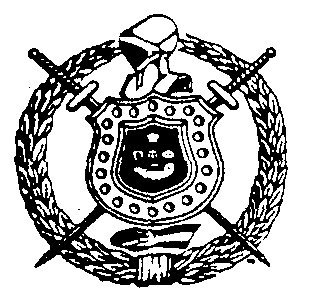 